ご家庭の皆様へ　　　　　　　　　　　　　　　　　　　　　　　　　　岩切東光第二幼稚園園長　吉岡　弘宗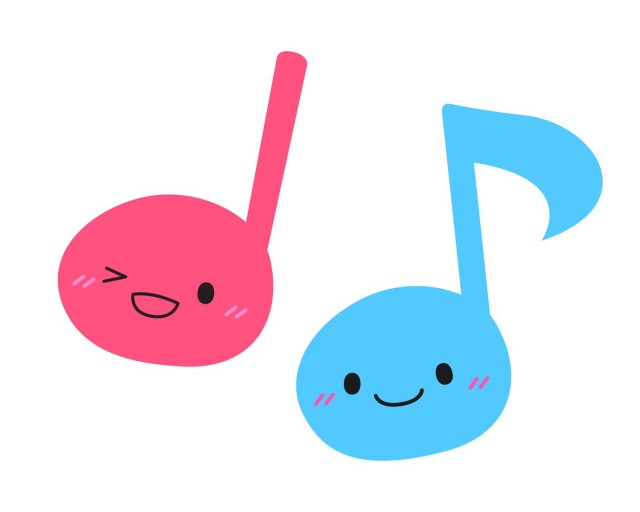 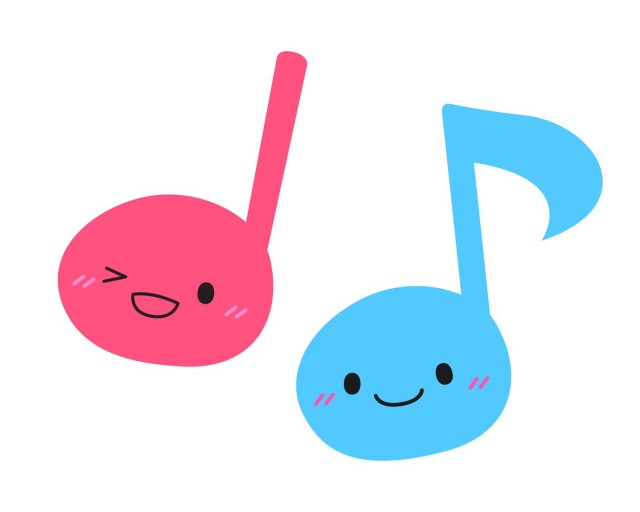 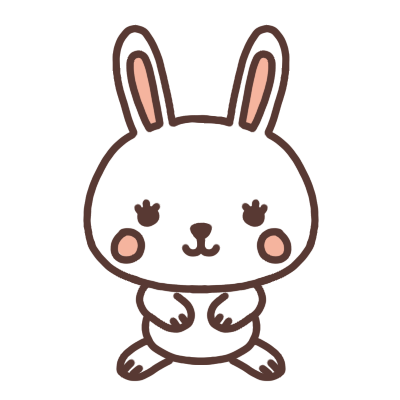 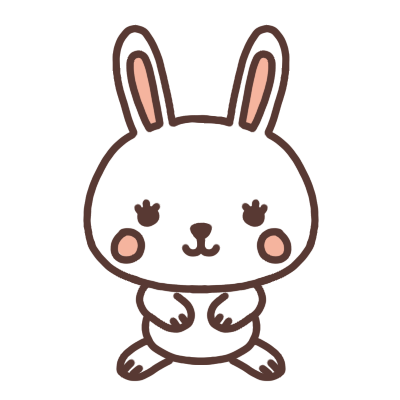 岩切東光第二幼稚園　地域開放活動計画ちびっこサークル“うさちゃんクラブ”のご案内　就園前の２・３歳の小さなお子様と、お父さんお母さんの為の子育て支援を考えた活動企画となります。お近くの方にも声がけをお願い致します。どうぞお気軽に遊びに来て下さい！！【申し込み方法】　令和2年度《前期》の申し込みは、2月3日（月）より受け付けます。申し込みご希望の方は申し込み用紙に必要事項を記入し、直接担当職員まで提出して下さい。毎回出席できることを原則と致します。欠席されても返金はありませんので予めご了承ください。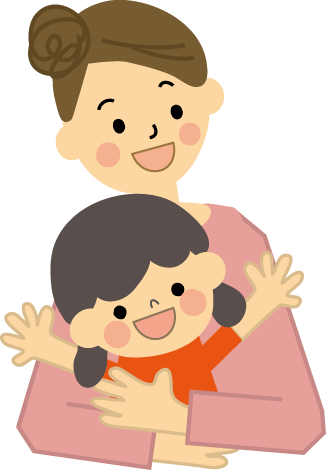 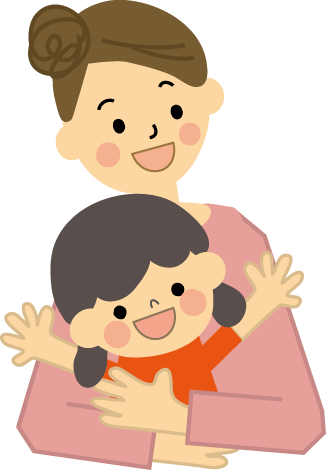 先着順にて受付致します。定員になり次第締め切らせて頂きます。問い合わせ　TEL：０２２－２５５－０８８１（担当：稲上、吉岡）　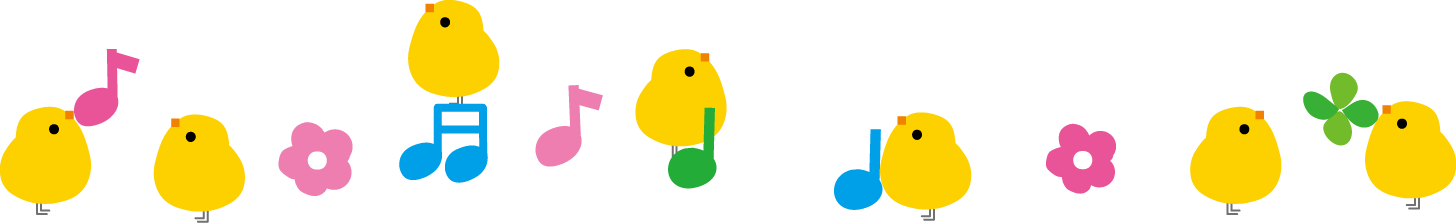 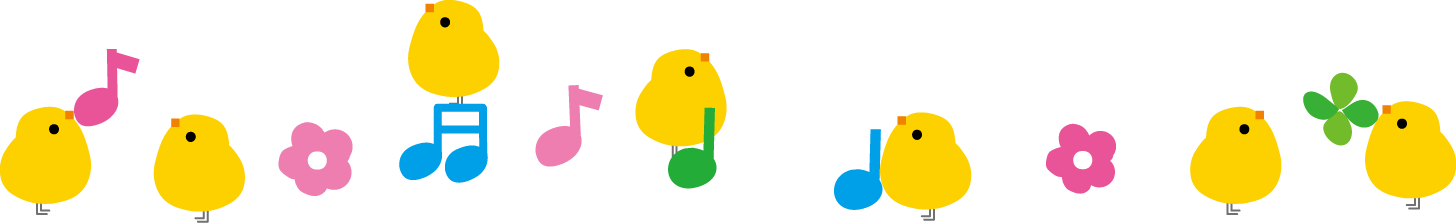 令和2年度　【前期】　　　　　　　　　　　　　　　No.          うさちゃんクラブ参加申し込み書令和　2年　　月　　日受付【募集要項】・募集人数：３歳児（H28.4月2日～H29.4月1日生）親子　25組　　　　　：２歳児（H29.4月2日～H30.4月1日生）親子　20組・開催日　：第１回目【無料体験会】2・3歳児合同…4月21日（火）　　　　　　《以後の予定は後日ご連絡致します。》　　　　※月に２，３回程度の活動を予定しています。・時　　間：１０：００～１１：２０・場　　所：岩切東光第二幼稚園　プレイルーム　　　　　　　　　　　　　　　　　（園庭側の門からお入り下さい）・内　　容：いろいろな親子遊び・参加費　：前期（4月～9月） 2,000円　後期（10月～3月）2,000円（教材費・おやつ代・保険料含む）※前期第１回目と後期第１回目は無料体験日と致します。・持ち物　：飲み物・着替え・手拭きタオル・上靴・外靴入れ・はし・スプーンセット（親子分）ふりがな幼児氏名　　　　　　　　　　　　男　　　　　　　　　　　　・　　　　　　　　　　　　女　　　　　　　　　　　　男　　　　　　　　　　　　・　　　　　　　　　　　　女　　　　　　　　　　　　男　　　　　　　　　　　　・　　　　　　　　　　　　女　　　　　　　　　　　　男　　　　　　　　　　　　・　　　　　　　　　　　　女お家での呼び方生年月日H　　年　　月　　日H　　年　　月　　日H　　年　　月　　日H　　年　　月　　日年　齢　　歳　　ヶ月保護者氏名（続柄　　　　　　）（続柄　　　　　　）（続柄　　　　　　）（続柄　　　　　　）電話番号自宅携帯（主に活動される方の）住　所家族の氏名家族の氏名性別続柄勤務先又は学校名勤務先又は学校名お子様の健康上不安な事(例　喘息、熱性けいれん等)アレルギーの有無　無有（　　　　　　　　）　無有（　　　　　　　　）　無有（　　　　　　　　）　無有（　　　　　　　　）参加予定(　)毎回出席します(　)1回目に出席し、検討致しますホームページ写真掲載可不可可不可可不可可不可登園方法車・自転車・徒歩メールアドレス生活上のこと、お子様と家でどんな関わりをしているか（好きなあそび）、保育所などに行ったことがあるか等、ご自由にお書きください。メールアドレス生活上のこと、お子様と家でどんな関わりをしているか（好きなあそび）、保育所などに行ったことがあるか等、ご自由にお書きください。メールアドレス生活上のこと、お子様と家でどんな関わりをしているか（好きなあそび）、保育所などに行ったことがあるか等、ご自由にお書きください。メールアドレス生活上のこと、お子様と家でどんな関わりをしているか（好きなあそび）、保育所などに行ったことがあるか等、ご自由にお書きください。メールアドレス生活上のこと、お子様と家でどんな関わりをしているか（好きなあそび）、保育所などに行ったことがあるか等、ご自由にお書きください。メールアドレス生活上のこと、お子様と家でどんな関わりをしているか（好きなあそび）、保育所などに行ったことがあるか等、ご自由にお書きください。メールアドレス生活上のこと、お子様と家でどんな関わりをしているか（好きなあそび）、保育所などに行ったことがあるか等、ご自由にお書きください。